Межправительственный комитет по интеллектуальной собственности, генетическим ресурсам, традиционным знаниям и фольклору Тридцать четвертая сессияЖенева, 12-16 июня 2017 г.СВОДНЫЙ ДОКУМЕНТ, КАСАЮЩИЙСЯ ИНТЕЛЛЕКТУАЛЬНОЙ СОБСТВЕННОСТИ И ГЕНЕТИЧЕСКИХ РЕСУРСОВ Документ подготовлен Секретариатом	На своей тридцатой сессии, состоявшейся 30 мая – 3 июня 2016 г. в Женеве, Межправительственный комитет ВОИС по интеллектуальной собственности, традиционным знаниям и фольклору («Комитет») разработал на основе документа WIPO/GRTKF/IC/30/4 новый текст, озаглавленный «Сводный документ, касающийся интеллектуальной собственности и генетических ресурсов Rev. 2».  Комитет постановил, что по окончании сессии 3 июня 2016 г. этот текст будет препровожден Комитету на его тридцать четвертой сессии, как это предусмотрено мандатом Комитета на 2016-2017 гг. и программой работы на 2017 г., содержащимися в документе WO/GA/47/19. 	Текст «Сводный документ, касающийся интеллектуальной собственности и генетических ресурсов Rev. 2», разработанный на тридцатой сессии Комитета, прилагается к настоящему документу.	Комитету предлагается рассмотреть документ, содержащийся в приложении, как это предусмотрено его мандатом на 2016-2017 гг., его программой работы на 2017 г. и решением по пункту 7 повестки дня, принятым на его тридцатой сессии, о чем шла речь выше. [Приложение следует]Сводный документ, касающийся интеллектуальной собственности и генетических ресурсов: второй пересмотренный вариант (по состоянию на момент закрытия 30-й сессии МКГР 3 июня 2016 г.)СПИСОК ТЕРМИНОВ[Традиционные знания, связанные с генетическими ресурсамиВариант 1«Традиционные знания, связанные с генетическими ресурсами» означают знания, которые носят динамичный и развивающийся характер, возникают в традиционном контексте, коллективно сохраняются и передаются из поколения в поколение, в том числе, но не исключительно, ноу-хау, навыки, инновации, практика и познания, которые [существуют в генетических ресурсах] [связаны с генетическими ресурсами].]Вариант 2«Традиционные знания, связанные с генетическими ресурсами» означают существенные знания свойств и видов использования генетических ресурсов и их [дериватов], которыми обладают [законные владельцы, включая] коренной[ые] [народ[ы]] и местные общины, [и которые напрямую ведут к созданию заявленного [изобретения] [объекта интеллектуальной собственности]] [, причем данное изобретение не может быть создано в отсутствие этих традиционных знаний].][Биотехнология«Биотехнология»[, как она определена в статье 2 Конвенции о биологическом разнообразии,] означает любой вид технологии, связанный с использованием биологических систем, живых организмов [или их производных] для изготовления или изменения продуктов или процессов с целью их конкретного использования.][Страна происхождения«Страна происхождения» означает [первую] страну, которая обладает генетическими ресурсами в условиях in-situ.][Предоставляющая страна«Предоставляющая страна» означает [в соответствии со статьей 5 Нагойского протокола регулирования доступа к генетическим ресурсам и совместного использования на справедливой и равной основе выгод от их применения к Конвенции о биологическом разнообразии] [предоставляющую страну], которая является страной происхождения [или страной, приобретшей генетические ресурсы и/или получившей доступ к традиционным знаниям в соответствии с [Конвенцией о биологическом разнообразии].]][Страна, предоставляющая генетические ресурсы«Страна, предоставляющая генетические ресурсы» означает страну, поставляющую генетические ресурсы, собранные из источников in-situ, включая популяции как диких, так и одомашненных видов, либо полученные из источников ex-situ, независимо от того, происходят они из этой страны или нет.]Альтернативный вариант[«Страна, предоставляющая генетические ресурсы» означает страну, обладающую генетическими ресурсами и/или традиционными знаниями на условиях in-situ или ex-situ и обеспечивающую возможность доступа к этим генетическим ресурсам и/или традиционным знаниям.][Дериват«Дериват» означает встречающееся в природе биохимическое соединение, являющееся результатом генетической экспрессии или метаболизма биологических или генетических ресурсов, даже если оно не содержит функциональных единиц наследственности.] [[Изобретение], непосредственно основанное на «[Изобретение], непосредственно основанное на» означает, что [в изобретении] [должен] [непосредственным образом] использоваться генетический ресурс и [оно] [должно] зависеть от конкретных свойств ресурса, к которому изобретатель [должен] иметь [физический] доступ.]Сохранение ex-situ«Сохранение ex-situ» означает сохранение компонентов биологического разнообразия за пределами их естественных мест обитания.Генетический материал«Генетический материал» означает любой материал растительного, животного, микробного и иного происхождения, содержащий функциональные единицы наследственности.Генетические ресурсы«Генетическими ресурсами» является генетический материал, представляющий фактическую или потенциальную ценность. Условия in-situ«Условия in-situ» означают условия, в которых существуют генетические ресурсы в рамках экосистем и естественных мест обитания, а применительно к одомашненным или культивируемым видам — в той среде, в которой они приобрели свои отличительные признаки [статья 2 КБР].[Государство-член«Государство-член» означает государство-член Всемирной организации интеллектуальной собственности.][Незаконное присвоениеВариант 1«Незаконным присвоением» является [приобретение] [применение] генетических ресурсов, [их дериватов] [и] [или] [традиционных знаний, связанных с генетическими ресурсами,] без [свободного] [предварительного осознанного] согласия [тех, кто уполномочен давать [такое] согласие,] [компетентного органа] на такое [приобретение] [применение], [в соответствии с национальным законодательством] [страны происхождения или предоставляющей страны].]Вариант 2[«Незаконным присвоением» является использование генетических ресурсов, [их дериватов] и/или [традиционных знаний, связанных с генетическими ресурсами,] другой стороны, когда генетические ресурсы или традиционные знания приобретены пользователем у владельца ненадлежащими средствами или путем злоупотребления доверием, что приводит к нарушению национального законодательства в предоставляющей стране.  Использование генетических ресурсов, [их дериватов] и [традиционных знаний, связанных с генетическими ресурсами,] которые были приобретены законными средствами, такими как чтение публикаций, покупка, независимое открытие, обратная разработка и неумышленное раскрытие в результате непринятия владельцами генетических ресурсов, [их дериватов] и [традиционных знаний, связанных с генетическими ресурсами,] разумных мер охраны, не является незаконным присвоением.][Ведомство интеллектуальной собственности] [Патентное ведомство][«Ведомство интеллектуальной собственности»] [«Патентное ведомство»] означает орган государства-члена, которому поручено предоставлять [права интеллектуальной собственности] [патенты].[[Физический] доступ«[Физическим]/[Непосредственным] доступом» к генетическому ресурсу является обладание им или, по крайней мере, наличие контакта с ним [, которое является вполне достаточным для того, чтобы выявлять свойства генетического ресурса, имеющие отношение к [изобретению] [интеллектуальной собственности]].][[Охраняемые] генетические ресурсы«[Охраняемые] генетические ресурсы» означает генетические ресурсы, охраняемые либо правом интеллектуальной собственности, либо другим законным правом.  По истечении срока действия прав интеллектуальной собственности на генетический ресурс этот ресурс становится общественным достоянием и не рассматривается как охраняемый генетический ресурс.] [Источник[Вариант 1«Источник» означает любой источник, помимо страны происхождения, из которого заявитель приобретает генетический ресурс, как, например, хранитель ресурсов, научно-исследовательский центр, [банк генов], [орган по депонированию Будапештского договора] или ботанический сад.][Вариант 2 Термин «источник» следует понимать в его максимально широком смысле:(i)	первичные источники, включая, в частности, [Договаривающиеся стороны] [страны], предоставляющие генетические ресурсы, Многостороннюю систему МДГРПСХ, [патентообладателей, университеты, фермеров и селекционеров], коренные и местные общины; и(ii	 вторичные источники, включая, в частности, коллекции ex-situ и [научную литературу].]][Источник традиционных знаний и связанных с ними генетических ресурсов«Источник традиционных знаний, связанных с генетическими ресурсами» означает любой источник, из которого заявитель приобретает традиционные знания, связанные с генетическими ресурсами, включая коренные и местные общины, научную литературу, общедоступные базы данных и патентные заявки, а также публикации патентов.] [Несанкционированное использование«Несанкционированное использование» означает приобретение генетических ресурсов [, традиционных знаний, связанных с генетическими ресурсами,] без согласия компетентного органа в соответствии с национальным законодательством предоставляющей страны.][Применение«Применение» генетических ресурсов означает проведение исследований и разработок [, сохранение, сбор, описание свойств и т.д.,] [, включая коммерциализацию,] в отношении генетического и/или биохимического состава генетических ресурсов, [их дериватов] и [традиционных знаний, связанных с генетическими ресурсами], [в том числе путем применения биотехнологии], [как она определена в статье 2 Конвенции о биологическом разнообразии].]Альтернативный вариант[«Применение» генетических ресурсов означает проведение исследований и разработок [, включая коммерциализацию,] в отношении генетического и/или биохимического состава генетических ресурсов, [их дериватов] и [традиционных знаний, связанных с генетическими ресурсами], [в том числе путем применения биотехнологии], [как она определена в статье 2 Конвенции о биологическом разнообразии,] [а также создание нового продукта или нового метода использования или производства продукта.]]][ПРЕАМБУЛА[обеспечивать [поощрять] уважение [суверенных прав] [прав] [законных владельцев, включая] коренной[ые] [народ[ы]] и местные общины [, а также [народа[ов]], находящихся] частично или полностью под оккупацией,] на их генетические ресурсы, [их дериваты] и [традиционные знания, связанные с генетическими ресурсами], включая принцип [предварительного осознанного согласия и взаимно согласованных условий] и полного и эффективного участия в соответствии с международными [соглашениями и] декларациями [, в частности Декларацией ООН о правах коренных народов],][содействовать предотвращению незаконного присвоения генетических ресурсов, [их дериватов] и [традиционных знаний, связанных с генетическими ресурсами],][свести к минимуму ошибочное предоставление [патентных] прав [ИС],] [вновь подтверждая большую экономическую, научную, культурную и коммерческую ценность генетических ресурсов и [традиционных знаний, связанных с генетическими ресурсами],][подтверждая важный вклад патентной системы в научные исследования, научные разработки, инновации и экономическое развитие,][подчеркивая необходимость того, чтобы члены создали условия для безошибочной выдачи патентов на изобретения, удовлетворяющие требованиям новизны и неочевидности и имеющие отношение к генетическим ресурсам и [традиционным знаниям, связанным с генетическими ресурсами],]поощрять уважение к коренному[ым] [народу[ам]] и местным общинам,[[система интеллектуальной собственности] [патентная система] обеспечивает/должна обеспечивать определенность прав для законных пользователей и провайдеров генетических ресурсов, [их дериватов] и/или [традиционных знаний, связанных с генетическими ресурсами],][признавать ту роль, которую [система интеллектуальной собственности] [патентная система] играет в поощрении инноваций, [передаче и распространении технологии] для обеспечения взаимной выгоды заинтересованных сторон, провайдеров, владельцев и пользователей генетических ресурсов, [их дериватов] и [/или] [традиционных знаний, связанных с генетическими ресурсами],][поощрять [транспарентность и] распространение информации,][глобальная и обязательная система создает равные условия для промышленности и коммерческого использования [интеллектуальной собственности] [патентов], а также облегчает возможности [на основании статьи 15(7) КБР] для совместного использования выгод от применения генетических ресурсов,][содействовать основанной на [патентах] [промышленной собственности] охране и развитию генетических ресурсов, [их дериватов] и [традиционных знаний, связанных с генетическими ресурсами,] и поощрять международные исследования, ведущие к инновациям,][раскрытие источника укрепляло бы взаимное доверие между различными заинтересованными сторонами, причастными к обеспечению доступа и совместному пользованию выгодами.  Все эти заинтересованные стороны могут быть провайдерами и/или пользователями генетических ресурсов, [их дериватов] и [традиционных знаний, связанных с генетическими ресурсами].  Соответственно, раскрытие источника укрепляло бы взаимное доверие в отношениях между Севером и Югом.  Более того, оно укрепляло бы взаимную поддержку между системой доступа и совместного пользования выгодами и [системой интеллектуальной собственности] [патентной системой],][[создать условия] [рекомендовать], чтобы не производилась выдача [патентов] [прав интеллектуальной собственности] в отношении живых организмов, включая людей,][признать, что те, кто получает доступ к генетическим ресурсам, [их дериватам] и [традиционным знаниям, связанным с генетическими ресурсами,] в той или иной стране соблюдают/должны соблюдать, когда это необходимо, национальное законодательство этой страны, предусматривающее охрану генетических ресурсов, [их дериватов] и [традиционных знаний, связанных с генетическими ресурсами],][на [ведомствах ИС][патентных ведомствах] лежит/должно лежать обязательное требование в отношении раскрытия информации, как оно разработано в настоящем международно-правовом документе, в тех случаях, когда патентование генетических ресурсов способно причинить вред интересам коренного[ых] [народа[ов]] и местных общин,][вновь подтвердить, в соответствии с Конвенцией о биологическом разнообразии, суверенные права государств на их [природные] [биологические] ресурсы и тот факт, что право определять доступ к генетическим ресурсам принадлежит национальным правительствам и обусловлено национальным законодательством,]]Альтернативный вариант[вновь подтвердить, в соответствии с Конвенцией о биологическом разнообразии, суверенные права государств на [их] [природные] [биологические] [генетические] ресурсы, не являющиеся ресурсами человеческого происхождения или ресурсами, связанными с правами интеллектуальной собственности,] [в пределах их юрисдикции] и тот факт, что право определять доступ к генетическим ресурсам принадлежит национальным правительствам и обусловлено национальным законодательством.]][I. ОБЩИЕ ПОЛОЖЕНИЯ][СТАТЬЯ 1ЦЕЛЬ (ЦЕЛИ)]1	[Цели настоящего документа заключаются в [повышении [эффективности] и [транспарентности] [системы ИС] [патентной системы] и обеспечении взаимной поддержки с международными соглашениями, касающимися генетических ресурсов [, их дериватов] и [традиционных знаний, связанных с генетическими ресурсами].]Альтернативный вариант 11	[Цели настоящего документа заключаются в [повышении [транспарентности] [системы ИС] [патентной системы] в интересах обеспечения ДПВ путем раскрытия страны происхождения или источника генетических ресурсов в рамках отдельных систем, таких как КБР.]Альтернативный вариант 21	[Цель настоящего документа заключается в [поощрении] [обеспечении][эффективной охране] [содействии предотвращению] [предотвращении] [незаконного присвоения] генетических ресурсов [, их дериватов] и [традиционных знаний, связанных с генетическими ресурсами,] [посредством возможностей] [в контексте] [системы ИС] [патентной системы] путем:](a)	обеспечения того, чтобы [ведомства ИС] [патентные ведомства] имели доступ к надлежащей информации о генетических ресурсах [, их дериватах] и [традиционных знаниях, связанных с генетическими ресурсами,] для предотвращения [ошибочного] предоставления [прав ИС] [патентных прав];(b)	[повышения транспарентности в [системе ИС] [патентной системе] [и системе доступа и совместного пользования выгодами]; и(с)	[обеспечения] [поощрения] [облегчения] [взаимодополняемости] [взаимной поддержки] с международными соглашениями, касающимися охраны генетических ресурсов [, их дериватов] и/или [традиционных знаний, связанных с генетическими ресурсами,] [и соглашениями, которые относятся к ИС].[СТАТЬЯ 2]ПРЕДМЕТ ДОКУМЕНТА2	Настоящий документ применяется к генетическим ресурсам [, их дериватам] и [традиционным знаниям, связанным с генетическими ресурсами].Альтернативный вариант[Настоящий документ применяется/должен применяться к патентным заявкам на изобретения, непосредственно основанные на генетических ресурсах [ и традиционных знаниях, связанных с генетическими ресурсами].][II. [ОБЯЗАТЕЛЬНОЕ] РАСКРЫТИЕ][СТАТЬЯ 3][ТРЕБОВАНИЕ О РАСКРЫТИИ 3.1	Когда [предмет] [заявленное изобретение] в рамках [заявки на права ИС] [патентной заявки] [включает применение генетических ресурсов [, их дериватов] и/или [традиционных знаний, связанных с генетическими ресурсами,]] [непосредственно основано на генетических ресурсах [, их дериватах] и/или [традиционных знаниях, связанных с генетическими ресурсами,]] [непосредственно основано на использовании генетических ресурсов [, их дериватов] и/или [традиционных знаний, связанных с генетическими ресурсами,]], каждая сторона требует/должна требовать от заявителей:раскрытия [предоставляющей страны, являющейся страной происхождения,] [страны происхождения [и]] [или, если она неизвестна,] источника генетических ресурсов [, их дериватов] и/или [традиционных знаний, связанных с генетическими ресурсами];[представления соответствующей информации, как того требует национальное законодательство, в отношении выполнения требований ДПВ, включая ПОС, [в частности со стороны коренного[ых] [народа[ов]] и местных общин], когда это уместно];[если источник и/или [предоставляющая страна, являющаяся страной происхождения,] [страна происхождения] не известны, декларации на этот счет.] 3.2	Требование о раскрытии [не налагает/не должно налагать/может не налагать] на [ведомства ИС] [патентные ведомства] обязательство проверять содержание раскрытия. [Однако [ведомства ИС] [патентные ведомства] [обеспечивают/должны обеспечивать [заявителям на права ИС] [патентным заявителям] руководство в отношении того, как выполнять требование о раскрытии [формальные требования].] 3.3	Вводится простая процедура/Следует ввести простую процедуру уведомления [патентными ведомствами] [ведомствами ИС], получившими декларацию.  [Было бы достаточно определить, в частности, механизм посредничества КБР/МДГРПСХ в качестве центрального органа, в который [ведомства ИС] [патентные ведомства] направляют/должны направлять имеющуюся информацию.]3.4	[Каждая сторона обеспечивает/должна обеспечивать широкий доступ к раскрытой информации [, за исключением информации, связанной с конфиденциальной сферой, коммерческой тайной или другими законными мотивами сохранения конфиденциальности,] во время публикации заявки [или выдачи патента].]3.5	[Генетические ресурсы и их [дериваты], обнаруживаемые в природе или извлекаемые из ее фонда, не рассматриваются/не должны рассматриваться как [изобретения] [объекты ИС], и, следовательно, в отношении них не предоставляются/не должны предоставляться никакие [права ИС] [патентные права].][СТАТЬЯ 4][ИСКЛЮЧЕНИЯ И ОГРАНИЧЕНИЯ4	[В соответствии с обязательством, установленным в статье 3, в особых случаях члены могут принять оправданные исключения и ограничения, необходимые для защиты общественных интересов, при условии, что эти оправданные исключения и ограничения не наносят необоснованного ущерба выполнению положений настоящего документа.]Альтернативный вариант4.1	Требование о раскрытии информации в связи с [правами ИС] [патентами], касающейся генетических ресурсов [, их дериватов] и [традиционных знаний, связанных с генетическими ресурсами,] не применяется/не должно применяться к следующему: (a)	[всем [генетическим ресурсам человека] [генетическим ресурсам человеческого происхождения] [включая болезнетворные для человека микроорганизмы];](b)	[дериватам];(c)	[сырьевым товарам];[/генетическим ресурсам, если они используются в качестве сырьевых товаров];(d)	[традиционным знаниям, являющимся общественным достоянием;](e)	[генетическим ресурсам, находящимся за пределами действия национальной юрисдикции [и экономических зон]]; и(f)	[всем генетическим ресурсам, [приобретенным] [доступ к которым получен] до [вступления в силу Конвенции о биологическом разнообразии] [до 29 декабря 1993 г.]] [вступления в силу Нагойского протокола 12 октября 2014 г.].4.2	[Государства-члены не вводят/не должны вводить требование о раскрытии, предусмотренное в настоящем документе, в отношении [заявок на права ИС] [патентных заявок], поданных [или имеющих дату приоритета, предшествующую] [до вступления] [вступлению] в силу настоящего документа [, с учетом национальных законов, существовавших до появления настоящего документа].]][СТАТЬЯ 5]САНКЦИИ И СРЕДСТВА ПРАВОВОЙ ЗАЩИТЫ5	[Каждая [сторона] [страна] принимает/должна принять надлежащие, эффективные и соразмерные правовые и административные меры для борьбы с несоблюдением пункта 3.1[, включая механизмы урегулирования споров].  С учетом национального законодательства санкции и средства правовой защиты [включают/должны] [могут] [включать] [, в частности,] предусматривают следующее:до предоставления временное прекращение дальнейшей обработки [заявок на права ИС] [патентных заявок] до тех пор, пока не будут выполнены требования о раскрытии;рассмотрение [ведомством ИС] [патентным ведомством] заявки, отозванной [в соответствии с национальным законодательством];предотвращение предоставления или отказ в предоставлении [права ИС] [патента].[после предоставления публикацию судебного постановления относительно нераскрытия; [штрафы или адекватную компенсацию ущерба, включая уплату роялти;]возможность рассмотрения других мер [, включая отмену, реституционное правосудие и экономическую компенсацию для владельцев генетических ресурсов, их дериватов и [традиционных знаний, связанных с генетическими ресурсами], включая коренные народы и/или местные общины,] в соответствии с национальным законодательством.]]Альтернативный вариант[5.1	Каждая сторона принимает надлежащие, эффективные, сдерживающие и соразмерные правовые и/или административные меры для борьбы с несоблюдением статьи 3 [, включая предотвращение дальнейшей обработки патентных заявок.]][5.2	Существенные искажения данных с целью намеренного введения патентного ведомства в заблуждение относительно соблюдения статьи 3 считаются лжесвидетельством, дачей заведомо ложной информации представителю власти или другим аналогичным правонарушением и влекут за собой наказание такого деяния в соответствии с национальным законодательством.]5.3	[[Невыполнение требования о раскрытии [Предоставление неверной или неполной информации] [, в отсутствие мошенничества,] не затрагивает/не должно затрагивать действительность или возможность обеспечения соблюдения предоставленных [прав ИС] [патентных прав.][АЛЬТЕРНАТИВНЫЕ ВАРИАНТЫ СТАТЕЙ 1, 2, 3, 4 и 5ОТСУТСТВИЕ НОВОГО ТРЕБОВАНИЯ О РАСКРЫТИИ]Альтернативный вариант[СТАТЬЯ 1][ЦЕЛЬ]1	[Цель настоящего документа заключается в предотвращении выдачи патентных прав на изобретения, не удовлетворяющие требованиям новизны, неочевидности и промышленной применимости.]Альтернативный вариант[СТАТЬЯ 3][ОТСУТСТВИЕ НОВОГО ТРЕБОВАНИЯ О РАСКРЫТИИ3.1	От [заявителей на права ИС] [патентных заявителей] может требоваться лишь сообщить, где можно получить генетические ресурсы в том случае, если сведения об этом местоположении необходимы лицу, сведущему в данной области, для создания данного изобретения. В этой связи в отношении патентных заявителей или патентообладателей не может вводиться никаких требований о раскрытии в отношении патентов, касающихся генетических ресурсов [, их дериватов] и [традиционных знаний, связанных с генетическими ресурсами], по каким-либо иным причинам, помимо тех, которые имеют отношение к требованиям новизны, изобретательского уровня, промышленной применимости или возможности реализации.]3.2	[Если предмет изобретения создан с использованием генетических ресурсов, полученных от субъекта, обладающего законным правом на этот генетический ресурс [(, включая патентообладателя)], то данный субъект может посредством разрешительного соглашения или лицензии, предоставляющих заявителю доступ к соответствующему генетическому ресурсу или право на использование соответствующего генетического ресурса, потребовать от заявителя следующее:(a)	Включить в описание изобретения в патентной заявке и любой выданный на ее основании патент указание того, что данное изобретение было создано с использованием соответствующего генетического ресурса, а также другую уместную информацию; и (b)	Получать согласие на те виды использования ресурса, которые не оговорены в разрешительном соглашении или лицензии.]3.3	[Патентные ведомства публикуют/должны публиковать всю раскрытую информацию о патенте в интернете в день выдачи патента и прилагают/должны прилагать усилия к тому, чтобы обеспечить свободный доступ к содержанию патентной заявки в интернете.]3.4	[Если для создания или использования изобретения не требуется доступ к генетическому ресурсу или [традиционным знаниям, связанным с генетическими ресурсами], то информация об источнике или происхождении генетического ресурса или [традиционных знаний, связанных с генетическими ресурсами,] может быть представлена в любое время после даты подачи заявки.]3.5	[Если патентная заявка не может быть рассмотрена своевременно, срок выданного патента корректируется/должен быть скорректирован таким образом, чтобы компенсировать патентообладателю задержку.  Заявителям предоставляется/должна быть предоставлена возможность внести исправления в любые некорректно или ошибочно раскрытые сведения.][III. ЗАЩИТНЫЕ МЕРЫ /ЗАЩИТНЫЕ МЕРЫ, ДОПОЛНЯЮЩИЕ ОБЯЗАТЕЛЬНОЕ РАСКРЫТИЕ][СТАТЬЯ 6][ДОЛЖНАЯ ОСМОТРИТЕЛЬНОСТЬ6	Государства-члены поощряют или создают/должны поощрять или создавать справедливую и обоснованную систему должной осмотрительности для удостоверения того, что доступ к [охраняемым] генетическим ресурсам предоставлен в соответствии с [применимым] законодательством о доступе и совместном пользовании выгодами или нормативными требованиями. База данных используется/должна использоваться в качестве механизма, позволяющего следить за соблюдением требований должной осмотрительности в соответствии с национальным законодательством.  Однако государства-члены не обязаны/не должны быть обязаны создавать такие базы данных.Эти базы данных являются/должны быть доступными для потенциальных патентных лицензиатов [и потенциальных инвесторов] для подтверждения законной последовательности правового титула на [охраняемые] генетические ресурсы, лежащие в основе патента.][СТАТЬЯ 7][[ПРЕДОТВРАЩЕНИЕ [ОШИБОЧНОЙ] ВЫДАЧИ ПАТЕНТОВ] [ПРЕДОТВРАЩЕНИЕ ВЫДАЧИ ПАТЕНТОВ В СЛУЧАЕ НЕСОБЛЮДЕНИЯ ТРЕБОВАНИЙ ПАТЕНТОСПОСОБНОСТИ ИЗОБРЕТЕНИЯ] И ДОБРОВОЛЬНЫЕ КОДЕКСЫ ПОВЕДЕНИЯ7.1	Государства-члены: в соответствующих случаях и согласно национальному законодательству принимают/должны принимать правовые, политические и административные меры для предотвращения [ошибочной] выдачи патентов в отношении заявленных изобретений, которые включают генетические ресурсы [, их дериваты] и [традиционные знания, связанные с генетическими ресурсами,] в случае если в соответствии с национальным законодательством эти генетические ресурсы [, их дериваты] и [традиционные знания, связанные с генетическими ресурсами]: (i)	Порочат новизну заявленного изобретения (отсутствие новизны); или (ii)	Делают заявленное изобретение очевидным (очевидность или отсутствие изобретательского уровня). в соответствующих случаях и согласно национальному законодательству принимают/должны принимать правовые, политические и административные меры, позволяющие третьим сторонам оспаривать юридическую силу патента путем предоставления сведений из фонда известного уровня техники в отношении изобретений, которые включают генетические ресурсы [,их дериваты] и [традиционные знания, связанные с генетическими ресурсами];[в соответствующих случаях поощряют/должны поощрять разработку и использование добровольных кодексов поведения и руководящих принципов для пользователей в отношении охраны генетических ресурсов [, их дериватов] и [традиционных знаний, связанных с генетическими ресурсами];]в соответствующих случаях содействуют/должны содействовать созданию, обмену, распространению и доступу к базам данных [информации, связанной с] о генетических ресурсах [, их дериватах] и [традиционных знаниях, связанных с генетическими ресурсами,] для использования патентными ведомствами.] [7.2	В дополнение к обязательству о раскрытии, предусмотренному в статье 3, и по мере выполнения настоящего документа Договаривающееся государство может рассмотреть возможность использования баз данных о традиционных знаниях и генетических ресурсах в соответствии со своими потребностями, приоритетами и мерами безопасности, как того требуют национальные законодательные документы и особые обстоятельства.]Системы поиска в базах данных7.3	Государствам-членам предлагается содействовать созданию баз данных [фонда информации, связанной с] о генетических ресурсах [, их дериватах] и [традиционных знаниях, связанных с генетическими ресурсами,] для целей поиска и экспертизы патентных заявок на основе консультаций с соответствующими заинтересованными сторонами и с учетом их национальных условий, а также нижеследующих соображений: (a) в интересах взаимодополняемости базы данных соответствуют/должны соответствовать минимальным стандартам и структуре контента; (b) разрабатываются/должны разрабатываться надлежащие меры безопасности [, например фильтры] в соответствии с национальным законодательством;Эти базы данных будут доступны для патентных ведомств [и других утвержденных пользователей].Портал ВОИС7.4	Государства-члены создают/должны создать систему поиска в базах данных (портал ВОИС), связывающую базы данных членов ВОИС, в которых содержится информация о генетических ресурсах [, их дериватах] и не составляющих тайну [традиционных знаниях, связанных с генетическими ресурсами,] в пределах их территории.  Портал ВОИС позволит эксперту [и общественности] получить непосредственный доступ к национальным базам данных и извлекать из них данные.  Портал ВОИС будет также включать соответствующие меры безопасности [, например фильтры].][IV. ЗАКЛЮЧИТЕЛЬНЫЕ ПОЛОЖЕНИЯ][СТАТЬЯ 8]СВЯЗЬ С МЕЖДУНАРОДНЫМИ СОГЛАШЕНИЯМИ8.1	Настоящий документ устанавливает/должен устанавливать взаимодополняющие отношения [между [правами интеллектуальной собственности] [патентными правами], [непосредственно основанными на применении] [связанными с применением] генетических ресурсов [, их дериватов] и [традиционных знаний, связанных с генетическими ресурсами,] и] [с] соответствующими [существующими] международными соглашениями и договорами. Альтернативный вариант8.1	[Настоящий документ должен соответствовать нормам международных соглашений в области ИС.  Члены признают взаимосвязь политики, направленной на поощрение выдачи патентов, связанных с применением генетических ресурсов и/или [традиционных знаний, связанных с генетическими ресурсами], и политики, ориентированной на поощрение сохранения биологического разнообразия, обеспечения доступа к генетическим ресурсам и совместного пользования их выгодами.]8.2	[Настоящий документ дополняет/должен дополнять другие соглашения, имеющие смежный предмет, и не предназначен видоизменять их и подкрепляет/должен подкреплять, в частности, [Всеобщую декларацию прав человека и] статью 31 Декларации ООН о правах коренных народов.]8.3	[Ни одно из положений настоящего документа не должно толковаться как причиняющее вред или наносящее ущерб правам коренных народов, закрепленным в Декларации Организации Объединенных Наций о правах коренных народов. В случае правовой коллизии права коренных народов, закрепленные в упомянутой декларации, имеют преимущественную силу и при любом толковании необходимо руководствоваться положениями этой декларации.]][8.4	В [PCT] и [PLT] вносятся/должны быть внесены поправки с целью [включить] [позволить участникам [PCT] и [PLT] предусмотреть в своем национальном законодательстве] требование об обязательном раскрытии происхождения и источника генетических ресурсов [, их дериватов] и [традиционных знаний, связанных с генетическими ресурсами].  [Поправки также включают/должны включать требование о подтверждении предварительного осознанного согласия, доказательства совместного пользования выгодами на взаимно согласованных условиях со страной происхождения.]][СТАТЬЯ 9]МЕЖДУНАРОДНОЕ СОТРУДНИЧЕСТВО9	[[Соответствующие органы ВОИС призывают/должны призвать участников Договора о патентной кооперации разработать] [Рабочая группа по реформе PCT разрабатывает/должна разработать] набор руководящих принципов для целей [поиска и экспертизы заявок, относящихся к генетическим ресурсам [, их дериватам] и [традиционным знаниям, связанным с генетическими ресурсами,]] [раскрытия происхождения или источника в административном порядке] международными поисковыми органами и органами международной экспертизы в соответствии с Договором о патентной кооперации].Альтернативный вариант9	[Органы, проводящие патентную экспертизу, должны предоставлять друг другу сведения об источниках информации о генетических ресурсах и/или традиционных знаниях, прежде всего таких как периодическая печать, цифровые библиотеки и базы данных, содержащие информацию о генетических ресурсах и традиционных знаниях.  Члены ВОИС должны сотрудничать в области обмена информацией о генетических ресурсах и знаниях, связанных с использованием генетических ресурсов, включая традиционные знания.][СТАТЬЯ 10]ТРАНСГРАНИЧНОЕ СОТРУДНИЧЕСТВО10	[В случаях, когда одни и те же генетические ресурсы [, их дериваты] и [традиционные знания, связанные с генетическими ресурсами,] находятся в условиях in-situ в пределах территории более чем одной стороны, эти стороны стремятся /должны стремиться сотрудничать, в зависимости от ситуации, привлекая соответствующий[ие] коренной[ые] [народ[ы]] и местные общины, когда это применимо, путем принятия мер, основанных на использовании законов и протоколов из сферы обычного права, которые поддерживают цели настоящего документа и национального законодательства и не противоречат им.][СТАТЬЯ 11]ТЕХНИЧЕСКАЯ ПОМОЩЬ, СОТРУДНИЧЕСТВО И СОЗДАНИЕ ПОТЕНЦИАЛА11	[Соответствующие органы ВОИС [разрабатывают/должны разработать]] [ВОИС разрабатывает/должна разработать] условия для создания, финансирования и реализации положений настоящего документа.  ВОИС [создает условия/должна создавать условия для] технической помощи, сотрудничества, укрепления потенциала и финансовой поддержки, в зависимости от бюджетных ресурсов, развивающимся странам, в частности наименее развитым странам, для выполнения обязательств по настоящему документу.][Конец приложения и документа]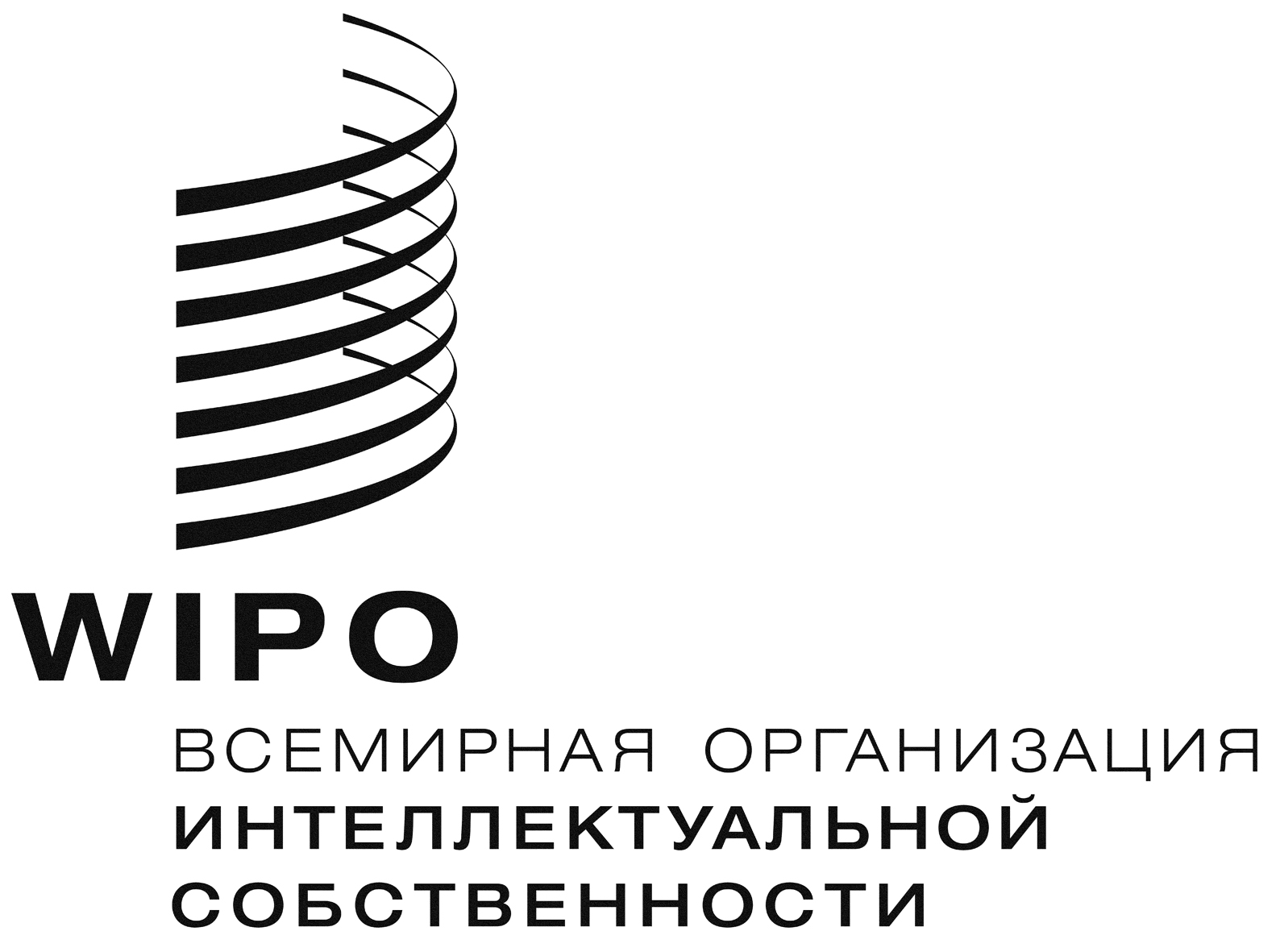 RWIPO/GRTKF/IC/34/4 WIPO/GRTKF/IC/34/4 WIPO/GRTKF/IC/34/4 оригинал: английскийоригинал: английскийоригинал: английскийдата: 15 марта 20117 г.дата: 15 марта 20117 г.дата: 15 марта 20117 г.